Complete this form and upload it into the Plan of Study – Part I available in your Grad Rebel Gateway student portal. Once submitted, the form will route electronically for signatures. Upon approval by the Graduate College, a final copy of the form will be emailed to your Rebelmail account.Refer to the 2020-21 Graduate Catalog for degree requirements:https://catalog.unlv.edu/preview_program.php?catoid=31&poid=9326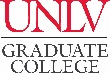 PLAN OF STUDY - Part IIDOCTOR OF EDUCATION – CURRICULUM & INSTRUCTION2020-21CatalogCOURSE REQUIREMENTST&L Required Courses - 6 CreditsCIG 761 and CIG 790 are not eligible for substitution.T&L Required Courses - 6 CreditsCIG 761 and CIG 790 are not eligible for substitution.T&L Required Courses - 6 CreditsCIG 761 and CIG 790 are not eligible for substitution.T&L Required Courses - 6 CreditsCIG 761 and CIG 790 are not eligible for substitution.T&L Required Courses - 6 CreditsCIG 761 and CIG 790 are not eligible for substitution.T&L Required Courses - 6 CreditsCIG 761 and CIG 790 are not eligible for substitution.T&L Required Courses - 6 CreditsCIG 761 and CIG 790 are not eligible for substitution.T&L Required Courses - 6 CreditsCIG 761 and CIG 790 are not eligible for substitution.COURSE(Prefix & #)CREDITSGRADE (if completed)TERM(Taken/anticipated)SUBSTITUTION/TRANSFER (if applicable)SUBSTITUTION/TRANSFER (if applicable)SUBSTITUTION/TRANSFER (if applicable)SUBSTITUTION/TRANSFER (if applicable)COURSE(Prefix & #)CREDITSGRADE (if completed)TERM(Taken/anticipated)COURSECREDITSGRADEINSTITUTIONCIG 761CIG 790Research Required Courses - 12 CreditsEPY 718 and 721 are not eligible for substitution. Complete two additional advisor approved research courses.Research Required Courses - 12 CreditsEPY 718 and 721 are not eligible for substitution. Complete two additional advisor approved research courses.Research Required Courses - 12 CreditsEPY 718 and 721 are not eligible for substitution. Complete two additional advisor approved research courses.Research Required Courses - 12 CreditsEPY 718 and 721 are not eligible for substitution. Complete two additional advisor approved research courses.Research Required Courses - 12 CreditsEPY 718 and 721 are not eligible for substitution. Complete two additional advisor approved research courses.Research Required Courses - 12 CreditsEPY 718 and 721 are not eligible for substitution. Complete two additional advisor approved research courses.Research Required Courses - 12 CreditsEPY 718 and 721 are not eligible for substitution. Complete two additional advisor approved research courses.Research Required Courses - 12 CreditsEPY 718 and 721 are not eligible for substitution. Complete two additional advisor approved research courses.COURSE(Prefix & #)CREDITSGRADE (if completed)TERM(Taken/anticipated)SUBSTITUTION/TRANSFER (if applicable)SUBSTITUTION/TRANSFER (if applicable)SUBSTITUTION/TRANSFER (if applicable)SUBSTITUTION/TRANSFER (if applicable)COURSE(Prefix & #)CREDITSGRADE (if completed)TERM(Taken/anticipated)COURSECREDITSGRADEINSTITUTIONEPY 718EPY 721Individual Specialization Courses - 15 CreditsComplete 5 advisor approved courses that constitute an individual specialization area.Individual Specialization Courses - 15 CreditsComplete 5 advisor approved courses that constitute an individual specialization area.Individual Specialization Courses - 15 CreditsComplete 5 advisor approved courses that constitute an individual specialization area.Individual Specialization Courses - 15 CreditsComplete 5 advisor approved courses that constitute an individual specialization area.Individual Specialization Courses - 15 CreditsComplete 5 advisor approved courses that constitute an individual specialization area.Individual Specialization Courses - 15 CreditsComplete 5 advisor approved courses that constitute an individual specialization area.Individual Specialization Courses - 15 CreditsComplete 5 advisor approved courses that constitute an individual specialization area.Individual Specialization Courses - 15 CreditsComplete 5 advisor approved courses that constitute an individual specialization area.COURSE(Prefix & #)CREDITSGRADE (if completed)TERM(Taken/anticipated)SUBSTITUTION/TRANSFER (if applicable)SUBSTITUTION/TRANSFER (if applicable)SUBSTITUTION/TRANSFER (if applicable)SUBSTITUTION/TRANSFER (if applicable)COURSE(Prefix & #)CREDITSGRADE (if completed)TERM(Taken/anticipated)COURSECREDITSGRADEINSTITUTIONInternship Course - 15 CreditsThree credits of CIG 791 should be taken during dissertation proposal completion.Internship Course - 15 CreditsThree credits of CIG 791 should be taken during dissertation proposal completion.Internship Course - 15 CreditsThree credits of CIG 791 should be taken during dissertation proposal completion.Internship Course - 15 CreditsThree credits of CIG 791 should be taken during dissertation proposal completion.Internship Course - 15 CreditsThree credits of CIG 791 should be taken during dissertation proposal completion.Internship Course - 15 CreditsThree credits of CIG 791 should be taken during dissertation proposal completion.Internship Course - 15 CreditsThree credits of CIG 791 should be taken during dissertation proposal completion.Internship Course - 15 CreditsThree credits of CIG 791 should be taken during dissertation proposal completion.COURSE(Prefix & #)CREDITSGRADE (if completed)TERM(Taken/anticipated)SUBSTITUTION/TRANSFER (if applicable)SUBSTITUTION/TRANSFER (if applicable)SUBSTITUTION/TRANSFER (if applicable)SUBSTITUTION/TRANSFER (if applicable)COURSE(Prefix & #)CREDITSGRADE (if completed)TERM(Taken/anticipated)COURSECREDITSGRADEINSTITUTIONCIG 791Dissertation - 12 CreditsDissertation - 12 CreditsDissertation - 12 CreditsDissertation - 12 CreditsDissertation - 12 CreditsDissertation - 12 CreditsDissertation - 12 CreditsDissertation - 12 CreditsCOURSE(Prefix & #)CREDITSGRADE (if completed)TERM(Taken/anticipated)SUBSTITUTION/TRANSFER (if applicable)SUBSTITUTION/TRANSFER (if applicable)SUBSTITUTION/TRANSFER (if applicable)SUBSTITUTION/TRANSFER (if applicable)COURSE(Prefix & #)CREDITSGRADE (if completed)TERM(Taken/anticipated)COURSECREDITSGRADEINSTITUTIONCIG 799TOTAL CREDITS* Minimum credits required for graduation = 60GRADUATION POLICIESA minimum of 50 percent of the degree program must be 700-level courses excluding thesis, dissertation, or professional/scholarly paper. Individual departments may require more than the Graduate College minimum.Courses used to fulfill requirements for one degree may not be used toward another degree. A candidate for an advanced degree or graduate certificate must have a minimum Graduate Program Grade Point Average of 3.00 to be eligible to graduate or receive the certificate.Refer to the Thesis and Dissertation Format and Submission Guidelines webpage for a breakdown of requirements.Refer to the Graduate Catalog for all Academic, Transfer Credit, and program-related policies and requirements.